ПАМЯТКАгражданам, отъезжающим в страны неблагополучные по особо опасным инфекциямВИЧ - ИНФЕКЦИЯ И ЕЕ ПРОФИЛАКТИКАПри выезде в зарубежные страны Вам необходимо знать, что в некоторых из них существует реальная возможность заражения особо опасными инфекционными заболеваниями,которые характеризуются тяжелым клиническим течением, поражением жизненно важных органов и систем организма и могут привести к смертельному исходу.Мы хотим ознакомить Вас с наиболее тяжелыми, особо опасными инфекционными заболеваниями и мерами по их предупреждению.Заражение граждан России ВИЧ-инфекцией, происходит ежегодно при выезде в зарубежные страны в деловые и туристические поездки в основном при половых контактах. Следует помнить, что ВИЧ-инфекция может передаваться также через кровь и ее препараты. Особенно важно знать это туристам, выезжающим в страны, где еще не налажена система проверки донорской крови и существует опасность использования нестерильного инструментария.Вирус нестоек во внешней среде, не передастся при бытовых контактах, а также через насекомых и животных.Заразившись вирусом иммунодефицита, человек становится носителем ВИЧ-инфекции и, оставаясь долгое время вполне здоровым, может инфицировать половых партнеров.Конечной стадией развития ВИЧ-инфекции является СПИД - синдром приобретенного иммунодефицита - заболевание при котором происходит прогрессирующее разрушение иммунной системы человека, не поддающееся лечению и заканчивающееся смертью.Характерными признаками СПИДа являются: резкое похудание, хронический понос, постоянный кашель, увеличение лимфатических узлов, грибковые заболевания.При выезде в зарубежные страны всем туристам необходимо помнить, что самый надежный способ избежать заражения половым путем - это воздержание от сомнительных сексуальных контактов. Достаточно надежным средством предупреждения заражения является презерватив, особенно в сочетании со спермицидными мазями.Для профилактики заражения через кровь необходимо позаботиться о запасе одноразовых шприцев. Заражение вирусом определяется специальным исследованием крови. Пройти обследование крови и получить консультацию по ВИЧ-инфекции можно в кабинете анонимного обследования "Центре по профилактике ВИЧ - инфекции.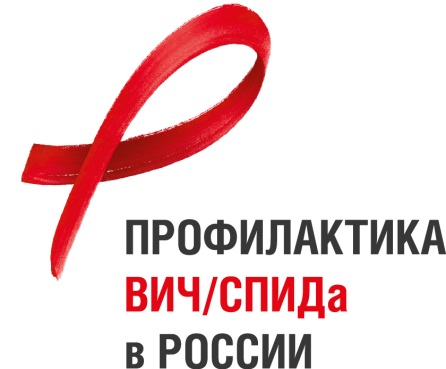 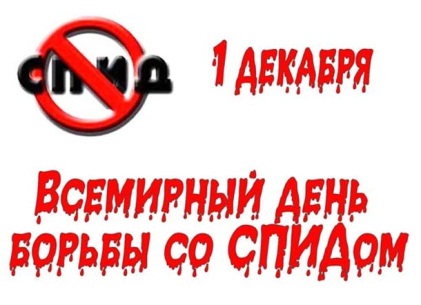 